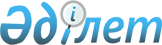 Об утверждении перечня гарантированного объема бесплатной медицинской помощи на 2008-2009 годы
					
			Утративший силу
			
			
		
					Постановление Правительства Республики Казахстан от 28 сентября 2007 года N 853. Утратило силу постановлением Правительства Республики Казахстан от 15 декабря 2009 года N 2136

      Сноска. Утратило силу постановлением Правительства РК от 15.12.2009 N 2136 (вводится в действие с 01.01.2010).      В соответствии с законами Республики Казахстан от 4 июня 2003 года " О системе здравоохранения ", от 7 июля 2006 года " Об охране здоровья граждан " и постановлением Правительства Республики Казахстан от 13 октября 2004 года N 1050 "Об утверждении Плана мероприятий по реализации Государственной программы реформирования и развития здравоохранения Республики Казахстан на 2005-2010 годы", Правительство Республики Казахстан ПОСТАНОВЛЯЕТ : 

      1. Утвердить прилагаемый перечень гарантированного объема бесплатной медицинской помощи на 2008-2009 годы. 

      2. Министерству здравоохранения Республики Казахстан, акимам областей, городов Астаны и Алматы обеспечить предоставление гарантированного объема бесплатной медицинской помощи гражданам Республики Казахстан. 

      3. Настоящее постановление вводится в действие с 1 января 2008 года и подлежит опубликованию.       Премьер-Министр 

    Республики Казахстан Утвержден            

постановлением Правительства  

Республики Казахстан     

от 28 сентября 2007 года N 853 

Перечень гарантированного объема бесплатной 

медицинской помощи на 2008-2009 годы 

1. Общие положения 

      1. Перечень гарантированного объема бесплатной медицинской помощи (далее - перечень ГОБМП) определяет виды, объемы и условия оказания медицинской помощи, предоставляемой гражданам Республики Казахстан и оралманам (далее - граждане), за счет средств государственного бюджета, и включает медицинские услуги, обладающие наибольшей доказанной эффективностью. 

      2. Перечень ГОБМП, предоставляемый иностранцам и лицам без гражданства, включает оказание медицинской помощи при заболеваниях, представляющих опасность для окружающих, если иное не предусмотрено международными договорами, ратифицированными Республикой Казахстан. 

      3. ГОБМП включает оказание населению первичной медико- санитарной (далее - ПМСП) и консультативно-диагностической помощи (далее - КДП), скорой и неотложной медицинской помощи, стационарной медицинской помощи по направлению специалистов ПМСП и медицинских организаций, оказание медицинской помощи лицам, страдающим социально-значимыми заболеваниями и заболеваниями, представляющими опасность для окружающих, по перечню , устанавливаемому Правительством Республики Казахстан, дополнительные виды медицинской помощи, принимаемые в порядке, установленном законодательством Республики Казахстан . 

2. Перечень ГОБМП, предоставляемой в форме скорой 

и неотложной медицинской помощи и санитарной авиации 

      4. Медицинская помощь, оказываемая в форме скорой медицинской помощи, осуществляется бесплатно, включая лекарственное обеспечение в пределах списка основных (жизненно важных) лекарственных средств в порядке, определяемом уполномоченным органом в области здравоохранения (далее - уполномоченный орган), для всех категорий населения при состоянии, угрожающей жизни или здоровью (неотложное состояние), вызванным острым заболеванием, обострением хронических заболеваний, несчастным случаем, травмой, отравлением, а также беременностью и родами. 

      5. Перечень ГОБМП в форме скорой медицинской помощи включает выполнение лечебно-диагностических манипуляций и доставку больных по медицинским показаниям в организации, оказывающие экстренную медицинскую помощь, а также медицинское обеспечение массовых мероприятий. 

      6. Перечень ГОБМП в форме скорой медицинской помощи не включает плановое лечение и плановую перевозку больных, беременных, не нуждающихся в экстренной госпитализации, а также выполнение назначений врачей организаций ПМСП и КДП, осуществление судебно-наркологической и других видов медицинской экспертизы, выдачу листков нетрудоспособности и заключений. 

3. Перечень ГОБМП, предоставляемой в форме первичной 

медико-санитарной и консультативно-диагностической помощи 

      7. ГОБМП в форме ПМСП предоставляется гражданам в виде доврачебной или квалифицированной медицинской помощи, в том числе в форме стационарозамещающей помощи, в организациях здравоохранения, оказывающих ПМСП. 

      8. Квалифицированная медицинская помощь - медицинская помощь, которая оказывается медицинскими работниками с высшим медицинским образованием при заболеваниях, не требующих специализированных методов диагностики, лечения и медицинской реабилитации в порядке, определяемым уполномоченным органом. 

      9. ПМСП оказывается участковыми терапевтами, педиатрами, акушерами-гинекологами, врачами общей практики, фельдшерами, акушерами, медицинскими сестрами (далее - специалисты ПМСП) по месту жительства или прикрепления граждан в порядке, определяемом уполномоченным органом. 

      10. ГОБМП в форме КДП предоставляется гражданам в виде специализированной медицинской помощи, в том числе в форме стационарозамещающей помощи. 

      11. Перечень ГОБМП в форме ПМСП и КДП включает профилактические, диагностические и лечебные услуги в соответствии с периодическими протоколами диагностики и лечения (далее - протоколы 1 ), утверждаемыми уполномоченным органом. 

_________________ 

1 Здесь и далее при отсутствии протокола объем диагностических и лечебных мероприятий определяется по медицинским показаниям в соответствии с общепринятыми подходами 

      12. Профилактические услуги включают: 

      1) профилактические осмотры отдельных групп населения в соответствии с порядком, установленным уполномоченным органом; P060856 

      2) вакцинацию против инфекционных и паразитарных заболеваний, согласно перечню, утверждаемому Правительством Республики Казахстан; 

      3) санитарно-гигиенические, противоэпидемические мероприятия и профилактику заболеваний, в том числе: 

      эпидемиологическое и санитарно-гигиеническое обследование очагов инфекции, объектов и неблагоприятных факторов внешней среды, с проведением необходимых лабораторных исследований, а также меры по их локализации или уменьшению воздействия; 

      информирование населения и хозяйствующих субъектов о санитарно- эпидемиологической ситуации и результатах санитарно- эпидемиологического мониторинга территории; 

      4) разъяснительную работу по безопасному водоснабжению и рациональному питанию населения; 

      5) мероприятия по формированию здорового образа жизни, включая профилактику поведенческих факторов риска при основных заболеваниях; 

      6) разъяснительную работу по планированию семьи и охране репродуктивного здоровья. 

      13. Диагностические услуги включают: 

      1) при профилактическом осмотре отдельных категорий населения: 

      осмотр специалиста ПМСП и профильных специалистов по направлению специалиста ПМСП; 

      лабораторные исследования: общий анализ крови (определение количества лейкоцитов, гемоглобина, скорости оседания эритроцитов), общий анализ мочи, копрограмму, определение глюкозы в крови и моче, определение в крови аспарагиновой и аланиновой аминотрансферазы, мочевины, анализ мокроты, микрореакцию на сифилис, вагинальный мазок и мазок на онкоцитологию у женщин, уретральный мазок - по показаниям; 

      инструментальные исследования: электрокардиографию у лиц старше 40 лет, измерение внутриглазного давления у лиц старше 40 лет, маммографию у женщин от 35 до 49 лет, флюорографию; 

      2) при диспансеризации граждан, состоящих на учете по заболеванию: 

      осмотр специалиста ПМСП и/или профильного специалиста; 

      лабораторные и инструментальные исследования, за исключением диагностики на основе полимеразной цепной реакции, иммунофенотипирования, компьютерной и магниторезонансной томографии, ангиографии, медико-генетических исследований (далее - дорогостоящие исследования); 

      дорогостоящие исследования по медицинским показаниям и направлению специалиста ПМСП и/или профильных специалистов детям до 18 лет, беременным, участникам Великой Отечественной войны, инвалидам, многодетным матерям, награжденным подвесками "Алтын алка", "Кумыс алка", получателям адресной социальной помощи, пенсионерам по возрасту (далее - социально-незащищенным группам населения), больным инфекционными, социально-значимыми заболеваниями и заболеваниями, представляющими опасность для окружающих по перечню , утверждаемому Правительством Республики Казахстан (далее - социально-значимые заболевания); 

      3) при обращении по заболеванию: 

      осмотр специалиста ПМСП; 

      осмотр профильного специалиста по направлению специалиста ПМСП; 

      лабораторные и инструментальные исследования по медицинским показаниям по направлению специалиста ПМСП и профильных специалистов всем категориям граждан, за исключением дорогостоящих исследований; 

      дорогостоящие исследования по медицинским показаниям по направлению специалиста ПМСП и профильных специалистов социально- незащищенным группам населения и больным социально-значимыми заболеваниями. 

      14. Лечебные услуги включают: 

      1) оказание неотложной помощи до выхода пациента из критического состояния и/или прибытия бригады скорой медицинской помощи; 

      2) лечебные манипуляции: инъекции, наложение марлевых, отвердевающих повязок, шин, хирургические, гинекологические, урологические, офтальмологические, оториноларингологические и другие амбулаторные процедуры с использованием расходных материалов медицинской организации; 

      3) физиопроцедуры детям до 18 лет по медицинским показаниям; 

      4) экстренную стоматологическую помощь социально-незащищенным группам населения, плановую стоматологическую помощь (кроме ортодонтической и ортопедической) детям до 18 лет и беременным, включая экстракцию зубов, препарирование и наложение пломбы из композитных материалов химического отверждения; 

      5) бесплатное/льготное лекарственное обеспечение при амбулаторном лечении отдельных категорий населения по перечню видов заболеваний, утверждаемому уполномоченным органом. 

4. Перечень ГОБМП, предоставляемой в форме стационарной помощи 

      15. ГОБМП в форме стационарной помощи оказывается в рамках планируемого количества случаев госпитализации (предельных объемов), определяемых в порядке, устанавливаемом уполномоченным органом для областей, городов Астаны и Алматы по представлению местных органов государственного управления здравоохранением. 

      16. ГОБМП в форме стационарной помощи оказывается по плановым и экстренным показаниям. 

      17. ГОБМП по плановым показаниям оказывается по направлению специалиста ПМСП, медицинской организации, оказывающей стационарную помощь, при переводе пациента в другую медицинскую организацию, а также комиссий по высокоспециализированной медицинской помощи, создаваемых в порядке, определяемом уполномоченным органом. 

      ГОБМП по экстренным показаниям оказывается вне зависимости от наличия направления. 

      18. ГОБМП в форме стационарной помощи предоставляется гражданам организациями здравоохранения, имеющими соответствующие договора с уполномоченным органом или местными органами государственного управления здравоохранением, а также медицинскими учреждениями в виде квалифицированной, специализированной и высокоспециализированной медицинской помощи, в том числе в форме стационарозамещающей помощи в соответствии с протоколами. 

      19. Квалифицированная медицинская помощь оказывается по терапевтическому, хирургическому, педиатрическому и акушерско-гинекологическому профилям. 

      20. Специализированная медицинская помощь оказывается по следующим специальностям: 

      1) терапевтического профиля, включающего аллергологию, гастроэнтерологию, гематологию, дерматовенерологию (тяжелые рефракторные формы заболеваний с обширными поражениями), иммунологию, инфекционные и паразитарные заболевания, кардиологию, кардиоревматологию, лепрологию, наркологию, неврологию, нефрологию, профпатологию, психиатрию, пульмонологию, реабилитологию (в случаях, когда реабилитация является неотъемлемым компонентом лечения), ревматологию, терапию, фтизиатрию, эндокринологию; 

      2) хирургического профиля, включающего андрологию, анестезиологию и реаниматологию, камбустиологию, маммологию, нейрохирургию, онкологию, оториноларингологию, офтальмологию, проктологию, травматологию и ортопедию, сосудистую хирургию, трансплантологию, токсикологию, урологию, хирургию, челюстно-лицевую хирургию; 

      3) педиатрического профиля, включающего детскую аллергологию, детскую гастроэнтерологию, детскую и подростковую гинекологию, детскую гематологию, детскую дерматовенерологию, инфекционные и паразитарные заболевания у детей, детскую иммунологию, детскую камбустиологию, детскую кардиоревматологию, неонатологию, детскую неврологию, детскую нейрохирургию, детскую нефрологию, подростковую наркологию, детскую оториноларингологию, детскую онкологию, детскую офтальмологию, педиатрию, детскую психиатрию, детскую пульмонологию, детскую анестезиологию и реаниматологию, детскую реабилитологию (в случаях, когда реабилитация является неотъемлемым компонентом лечения), детскую сосудистую хирургию, детскую стоматологию, детскую травматологию и ортопедию, детскую трансплантологию, детскую токсикологию, подростковую терапию, детскую урологию, фтизиопедиатрию, детскую хирургию, детскую челюстно-лицевую хирургию, детскую эндокринологию; 

      4) акушерско-гинекологического профиля, включающего акушерство и гинекологию, кроме экстракорпорального оплодотворения и медицинской генетики. 

      21. Высокоспециализированная медицинская помощь, оказывается по перечню, утверждаемому уполномоченным органом. 

      22. Перечень ГОБМП, оказываемой в форме стационарной помощи, включает диагностические и лечебные услуги. 

      23. Диагностические услуги включают: 

      1) осмотры, консультации специалистов; 

      2) лабораторные и инструментальные исследования по медицинским показаниям, за исключением дорогостоящих; 

      3) дорогостоящие исследования по медицинским показаниям социально-незащищенным группам населения и больным социально-значимыми заболеваниями. 

      24. Лечебные услуги включают: 

      1) лечебные манипуляции по медицинским показаниям; 

      2) лекарственное обеспечение по медицинским показаниям в пределах списка основных (жизненно важных) лекарственных средств, утверждаемого уполномоченным органом; 

      3) обеспечение препаратами и компонентами крови по медицинским показаниям; 

      4) лечебное питание. 

      25. Оказание ГОБМП в форме стационарной помощи осуществляется без предоставления дополнительных сервисных услуг (телевизор, телефон, заказное питание и т.д.) в палатах установленного уполномоченным органом стандарта, при наличии: 

      1) направления на госпитализацию (при плановой госпитализации); 

      2) документа, удостоверяющего личность, или документа, его заменяющего, при плановой госпитализации; 

      3) медицинских показаний (необходимость круглосуточного медицинского наблюдения); 

      4) обследований, требуемых при плановой госпитализации, в соответствии с протоколами диагностики и лечения. 

5. Перечень ГОБМП, предоставляемой в форме 

стационарозамещающей помощи 

      26. ГОБМП в форме стационарозамещающей помощи предоставляется в дневных стационарах, палатах дневного пребывания и стационарах на дому в порядке, определяемом уполномоченным органом. 

      27. Стационарозамещающая помощь, предоставляемая в дневных стационарах, и палатах дневного пребывания, включает диагностические, лечебные мероприятия, в том числе лекарственное обеспечение по медицинским показаниям в пределах списка основных (жизненно важных) лекарственных средств, утверждаемого уполномоченным органом. 

      28. Стационарозамещающая помощь, предоставляемая в стационарах на дому, включает проведение лечебных манипуляций по медицинским показаниям и лекарственное обеспечение в объеме, предусмотренном подпунктом 5) пункта 14 настоящего перечня. 
					© 2012. РГП на ПХВ «Институт законодательства и правовой информации Республики Казахстан» Министерства юстиции Республики Казахстан
				